HIGH SCHOOL ULTIMATE CHAMPIONSHIPS 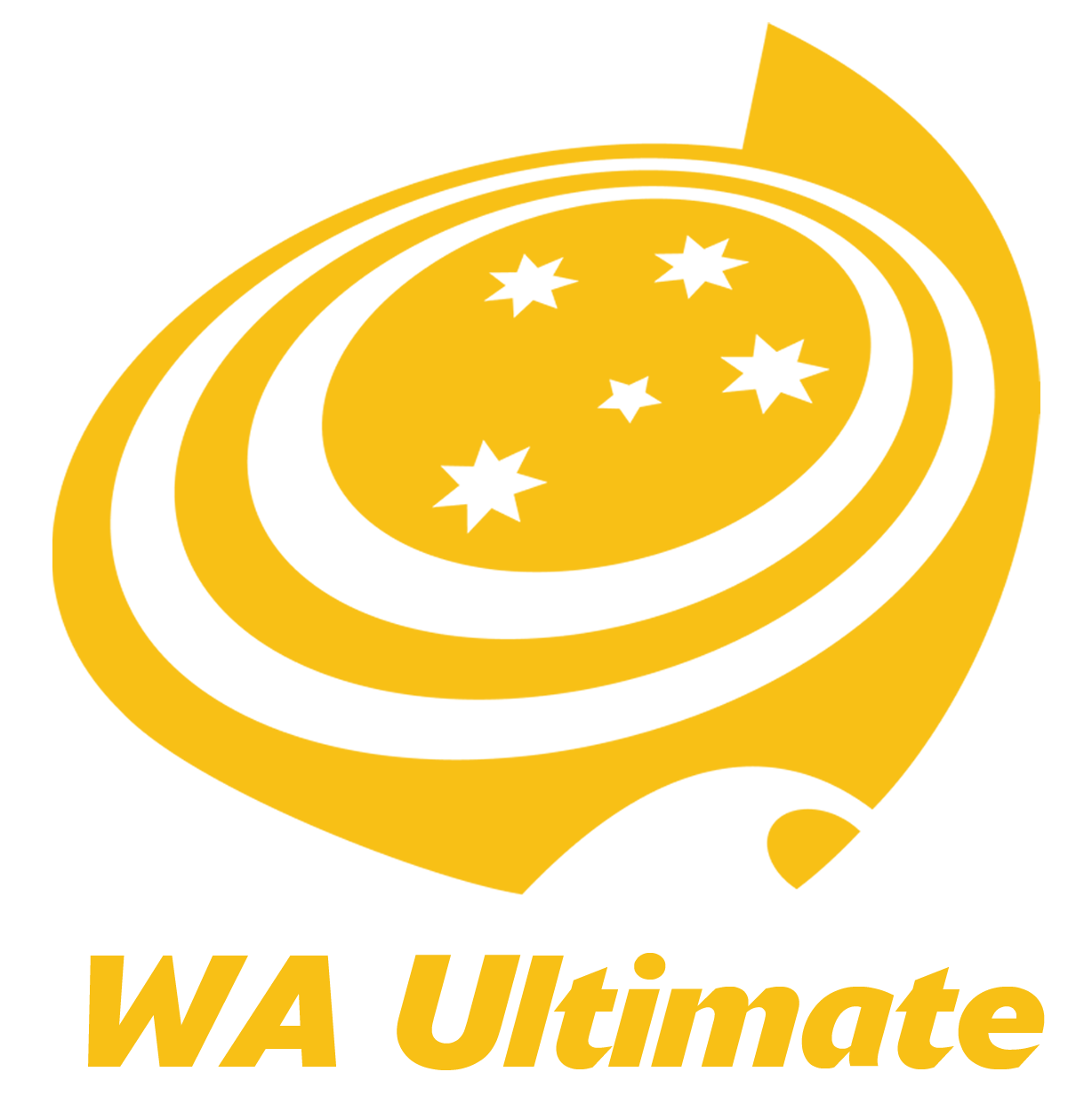 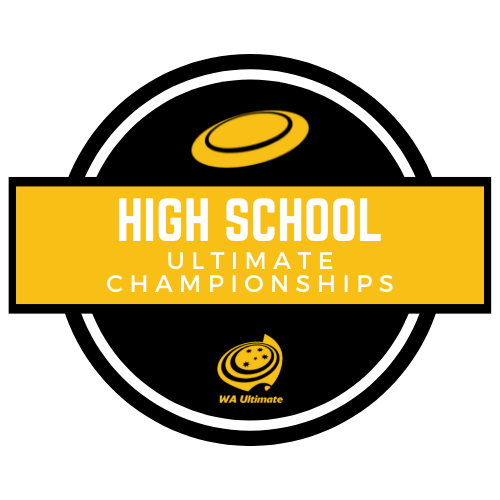 REGISTRATION FORMwww.waultimate.comPlease complete which division(s) you would like to enter a team in. Please note you may enter multiple teams in the same division.Cost: $20.00 entry fee per team.Payment will be requested and processed after the registration closing date, once divisions have been confirmed.Any comments:Registrations close on Wednesday 22nd March, 2023.Combination teams are permissible, depending on the ratio we will assess and fairly assign combination teams to the applicable division. Divisions can also be renamed to align with registrations received.*The minimum number of team registrations required for a division to go ahead is four (4). WA Ultimate holds the right to cancel, amend or rename a division if there are not enough participating teams registered in that division. If you have entered a team in a division that does become cancelled, you will be notified prior to the event and may enter the participants in another division.After submitting this registration form you will be contacted by WA Ultimate with more information about the upcoming event.Please complete this form and return to contact@waultimate.com.SCHOOL NAMECONTACT NAMECONTACT EMAILCONTACT PHONEMIXED DIVISIONNUMBER OF TEAMSCOST MATRIXCOST MATRIXYear 111 Team$20Year 122 Teams$40Year 11-12 Combined3 Teams$60INVOICE TOTALINVOICE TOTALTotal number of teams (per school)